Профессиональный союз работников народного образования и науки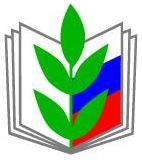 Российской ФедерацииЛИПЕЦКАЯ ГОРОДСКАЯ ОРГАНИЗАЦИЯИнформационный листок                   (28 января 2022 год)Оформление карантина по COVID-19 для контактныхС 26 января граждане, которые контактировали с больными COVID-19, будут уходить на карантин на неделю, а не на две, как ранее. В силу вступило постановление Роспотребнадзора от 21.01.2022 № 2 «О внесении изменений в санитарно-эпидемиологические правила СП 3.1.3597-20 "Профилактика новой коронавирусной инфекции (СОVID-19)", утвержденные постановлением Главного государственного санитарного врача Российской Федерации от 22.05.2020 № 15».Новые правила коснутся и тех, кому предписание соблюдать домашний режим выдали до 26 января. Для них, независимо от даты истечения карантина, предписание истекает через 7 дней с даты выдачи. Больничный теперь будут оформлять на 7 дней с момента последнего контакта с заболевшим. В случае, если контактировавшему с заболевшими COVID-19, был оформлен листок нетрудоспособности и дата открытия приходится на период с 15 до 21 января включительно, его закроют автоматом 27 января. Если больничный оформили после 21 января, он будет закрыт на 7-й день.Больничный по карантину закрывается дистанционно — идти в поликлинику или вызывать врача не нужно. Все данные автоматически направят работодателю.